Ergebniszettel – Das Problem von Schorschi„Die quadratische Grundform möge um die Zahl meiner Dynastie erweitert werden, auf dass der Grund die Zahl , unsere heilige Zahl, repräsentiere.“Recherche ergab, dass Schorschi damit folgende, von euch zu lösende Gleichung meint:Die erste Lösung geometrisch finden – Al-KhwarizmiEiner der wichtigsten Mathematiker, der zum Lösen quadratischer Gleichungen beitrug, war Muhammad Ibn Musa _______________________ (von 787 bis rund um 850). In seinem Buch„______________________________________________________________________________________________“ befasst er sich unteranderem mit dem Lösen quadratischer Gleichungen. Man findet vor allem viele Regeln zum formalen Lösen von Gleichungen. Die Gleichung  löste al-Khwarizmi geometrisch wie folgt: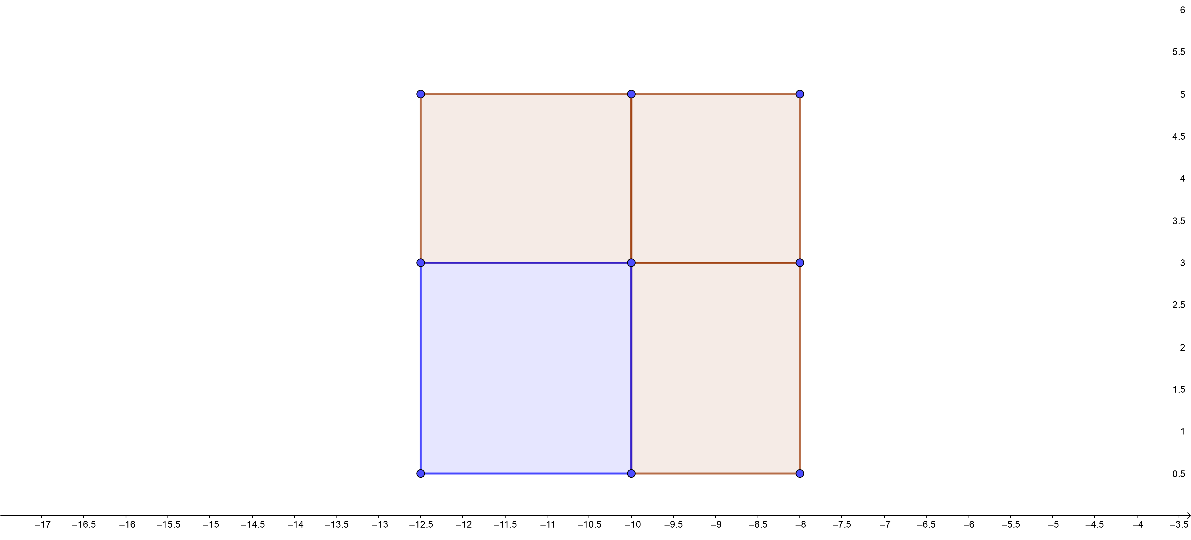 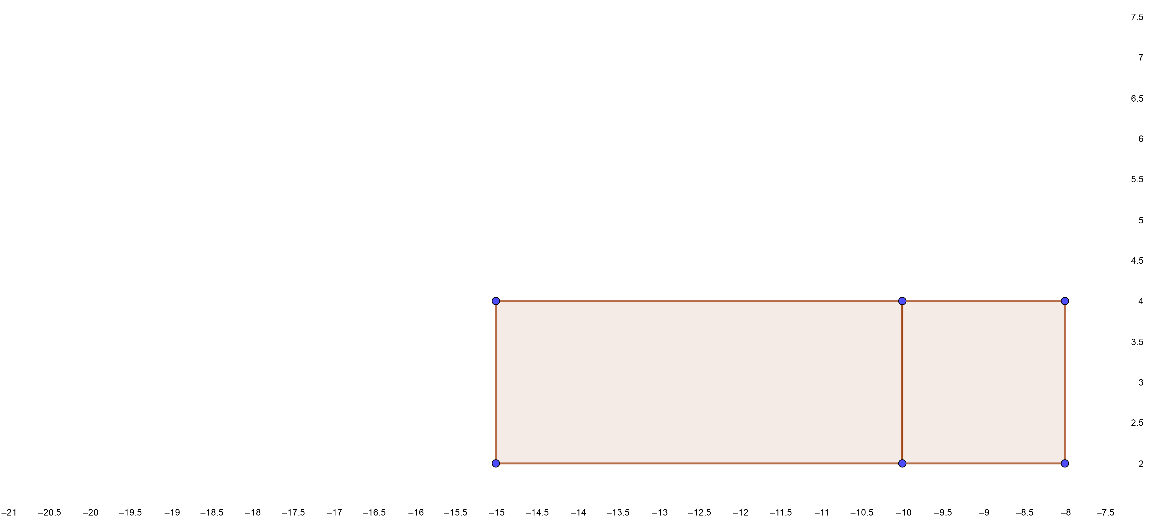 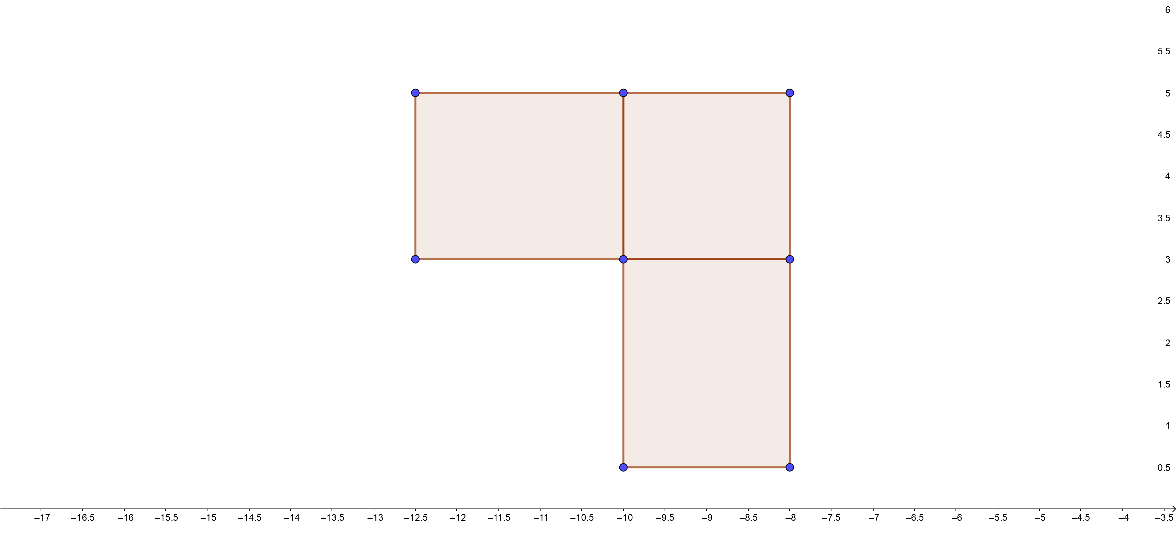 Beschriftet die Abbildung und entwickelt mit dieser Abbildung eine Lösung der Gleichung.Die Wurzel annähern – Das Heron-VerfahrenDas Heron-Verfahren ist ein geometrisches Verfahren zur Berechnung der ____________ ________________. Es basiert auf der Überlegung, dass __________________________ eines Quadrats durch die Wurzel des Flächeninhalts () zu berechnen ist. Man nähert sich dem Quadrat über ____________________ mit gleichem Flächeninhalt, der Formel   und mehreren Annäherungsschritten an. Füllt die verbliebenen Lücken und berechnet  mittels des Heron-Verfahrens.Die zweite Lösung finden – Der Wurzelsatz von VietaDer Wurzelsatz von Vieta macht eine Aussage über die Beziehung zwischen ____________ und ___________ einer (quadratischen) Gleichung in _________-form. Er lautet:Gegeben sei die quadratische Gleichung in Normalform:_____________________sowie deren Lösungen  und . Dann gilt: und Berechnet mit Vieta die zweite Lösung des Pyramidenproblems.Überprüfung – Stifels Lösungsverfahren Überprüft die Ergebnisse von  mit dem Vorgehen von Michael Stifel:Zuerst wird das _________ halbiert  __________________________Dieses Ergebnis wird  mit _______________ multipliziert  ____________Das Absolutglied wird hiervon ______________ oder ______________, je nach ________________  ______________________________.Aus dem Resultat muss nun die ______________ gefunden werden  ____________Jetzt wird noch das _____________ Linearglied (abhängig von seinem Vorzeichen) addiert oder subtrahiert.  _________________________. Eine zweite Lösung entsteht, wenn man das Vorzeichen der Wurzel umkehrt. Das Ergebnis ist dann ___________bzw.___________ .Zusammenhang mit der p/q-FormelVergleicht die historischen Lösungsverfahren mit der p/q-Formel. Wo kannst du sie erkennen?ErwartungsbildDie erste Lösung geometrisch finden – Al-KhwarizmiEiner der wichtigsten Mathematiker, der zum Lösen quadratischer Gleichungen beitrug, war Muhammad Ibn Musa al- Khwarizmi (von 787 bis rund um 850). In seinem Buch „Ein kurzgefasstes Buch über die Rechenverfahren durch Ergänzen und Ausgleichen“ befasst er sich unteranderem mit dem Lösen quadratischer Gleichungen. Die Gleichung  löste al-Khwarizmi geometrisch wie folgt:Beschriftet die Abbildung und entwickelt mit dieser Abbildung eine Lösung der Gleichung.Die Wurzel annähern – Das Heron-VerfahrenDas Heron-Verfahren ist ein geometrisches Verfahren zur Berechnung der Quadratwurzel. Es basiert auf der Überlegung, dass die Seitenlänge eines Quadrats durch die Wurzel des Flächeninhalts () zu berechnen ist. Man nähert sich dem Quadrat über ein Rechteck mit gleichem Flächeninhalt, der Formel   und mehreren Annäherungsschritten an.Füllt die verbliebenen Lücken und berechnet  mittels des Heron-Verfahrens.Die zweite Lösung finden – Der Wurzelsatz von VietaDer Wurzelsatz von Vieta macht eine Aussage über die Beziehung zwischen Koeffizienten und Lösungen einer (quadratischen) Gleichung in Normalform. Er lautet:Gegeben sei die quadratische Gleichung in Normalform:sowie deren Lösungen  und . Dann gilt:Berechnet mit Vieta die zweite Lösung des Pyramidenproblems.Überprüfung – Stifels Lösungsverfahren Überprüft die Ergebnisse von  mit dem Vorgehen von Michael Stifel:	Zuerst wird das Linearglied halbiert  2	Dieses Ergebnis wird mit sich selbst multipliziert  4Das Absolutglied wird hiervon addiert oder subtrahiert, je nach Vorzeichen  11Aus dem Resultat muss nun die Quadratwurzel gefunden werden  Jetzt wird noch das halbierte Linearglied abhängig von seinem Vorzeichen addiert oder subtrahiert.  Eine zweite Lösung entsteht, wenn man das Vorzeichen der Wurzel umkehrt.Das Ergebnis ist dann  bzw. .Zusammenhang mit der p/q-FormelVergleicht die historischen Lösungsverfahren mit der p/q-Formel. Wo kannst du sie erkennen?Mögliche Nennungen: Man kann die p/q-Formel in der Lösungsverfahren von den Babyloniern und von Stifel direkt wiederfinden. Das Lösungsverfahren von al-Khwarizmi verlangt die quadratische Ergänzung und zeigt eine geometrische Lösung von quadratischen Gleichungen auf. Der Wurzelsatz von Vieta zeigt die Eindeutigkeit der Lösung und Koeffizienten auf. Das Heronverfahren ist ein Verfahren zur Wurzelberechnung. Man erkennt, dass auch früher, als es noch keinen Taschenrechner gab, die Menschen mit schwierigen Wurzelausdrücken gerechnet haben und dazu Lösungsverfahren entwickelt wurden. Insgesamt zeigt das Material, dass die p/q-Formel eine historisch gewachsene mathematische Lösungsformel ist. SchrittSeitenlänge a in cmSeitenlänge b in cm Mittelwert (a,b) in cm 13,53,142857143,3214285723,321428575,118279574,2198540734,219854074,028575334,1242147456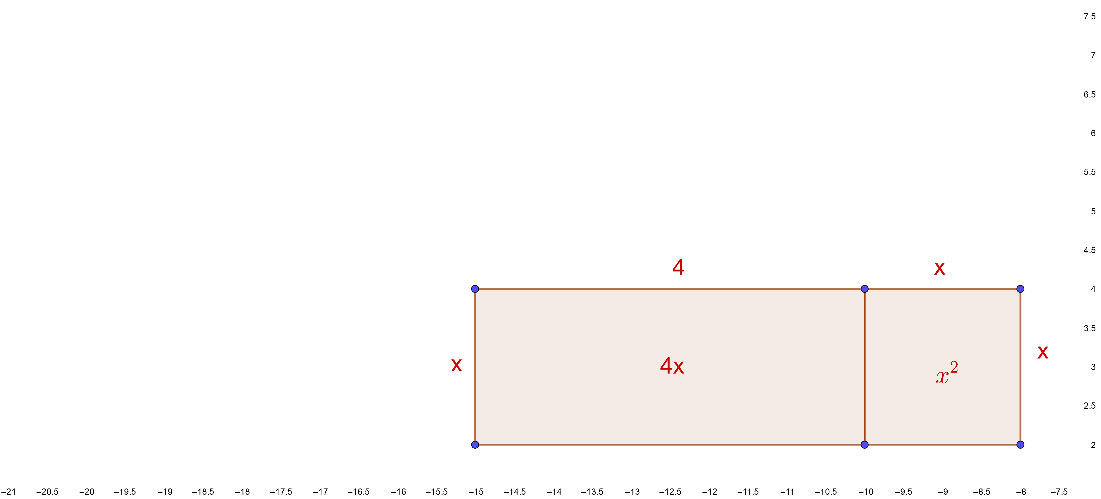 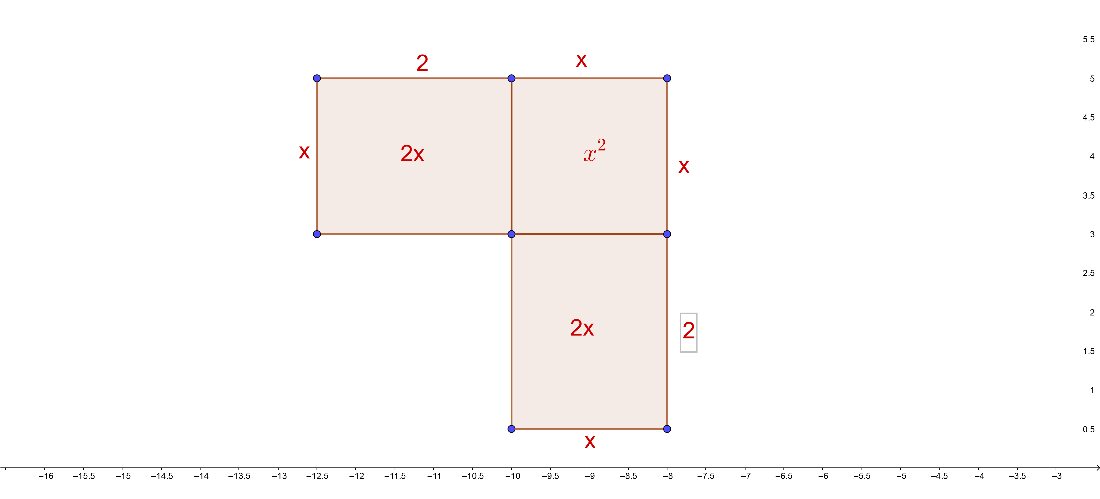 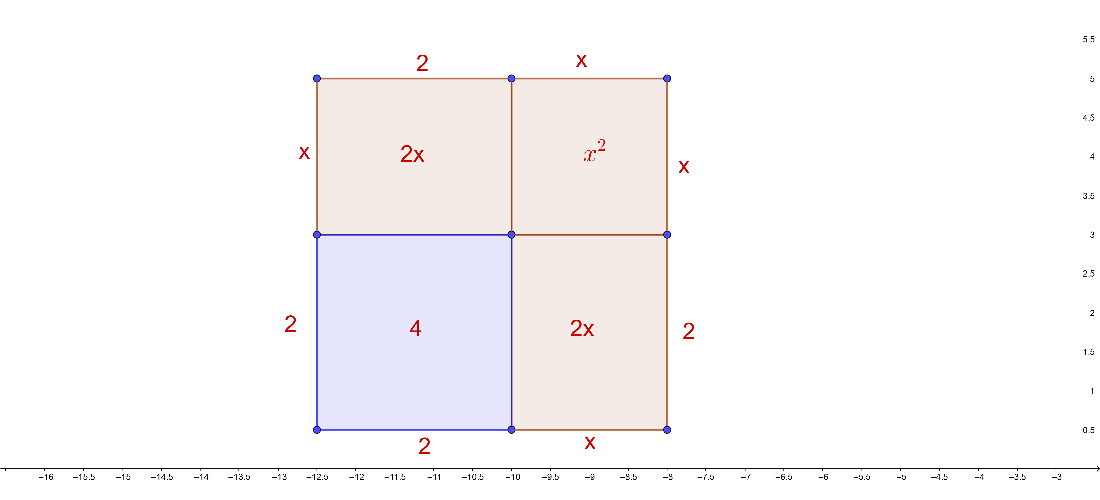 SchrittSeitenlänge a in cmSeitenlänge b in cm Mittelwert (a,b) in cm 13,53,142857143,3214285723,321428575,118279574,2198540734,219854074,028575334,124214744,12421474,121996854,1231057754,123105774,123105484,1231056364,123105634,12310563